ПРЕСС-РЕЛИЗ
08.04.2022 г.
с.Сукко, Анапский р-н, Краснодарский край
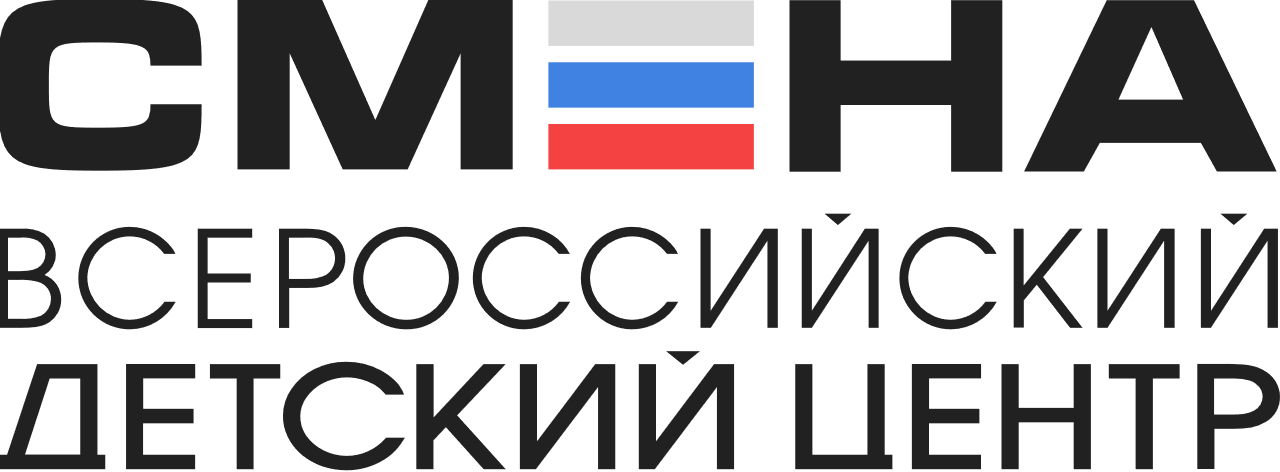 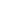 В «Смене» пройдет киберспортивный турнир по Dota 2В детском центре с 7 по 20 апреля проходит Всероссийская смена «Кибер-лагерь РДШ». 600 школьников из 67 регионов страны примут участие в турнире по командной стратегической игре Dota 2, и изучат  перспективные направления киберспорта.Всероссийская смена «Кибер-лагерь РДШ» организована Общероссийской общественно-государственной детско-юношеской организацией «Российское движение школьников». В числе участников активисты РДШ, начинающие киберспортсмены, участники олимпиад по информационной безопасности, робототехнике, математике и механике от 11 до 17 лет. В «Смене» они узнают о возможностях профессионального роста в сфере киберспорта, IT-технологий и программирования, прокачают навыки командной работы и лидерские качества.«Программа «Кибер-лагерь РДШ» дает талантливым ребятам правильный вектор для развития в любимом направлении. Они откроют для себя новые перспективы не только в киберспорте, но и в других сферах IT-индустрии. В «Смене» школьники смогут обменяться опытом, найти новых друзей и наставников. Уверен, что эта смена станет для ребят хорошим стартом в будущее», — отметил директор ВДЦ «Смена» Игорь Журавлев.Ребята пройдут специальный комплексный тренинг на командообразование и выявление лидерских качеств под руководством инструкторов Военно-патриотического центра «Вымпел». Сменовцы научатся продуктивной командной работе, будут способны принимать быстрые и неординарные решения и брать на себя ответственность за общий результат. Тактические навыки из компьютерной сферы школьники попробуют применить  в турнире по лазертагу.«На смену дети приехали из разных уголков нашей огромной страны. Обычно проходит немало времени прежде чем  дети познакомятся, ближе узнают друг друга, подружатся и станут командой. Богатейший опыт инструкторов ВПЦ «Вымпел» в сфере командообразования поможет ребятам быстрее сплотиться, стать единым коллективом, поставить себе цели на смену и с успехом их достичь», — рассказала директор ВПЦ «Вымпел» Татьяна Чуфистова.Следующий этап — знакомство с  геймификацией. Это внедрение элементов игры в образование, бизнес или маркетинг. Школьники придумают сценарии киберспортивных игр, в основу которых лягут социально значимые события страны и главные патриотические ценности. Ребятам расскажут как с нуля собрать команду для диджитал-проектов или участия в кибертурнирах, об основных обязанностях организаторов, тренеров и судей кибертурниров. Сменовцы примут участие в практическом семинаре по цифровой безопасности, изучат перспективные направления цифровой сферы:  геймдизайн, информационные технологии, искусственный интеллект, лаборатория VR/AR, майнкрафт,  нейротехнологии и другим направлениям. По итогам обучения, ребята представят реальные диджитал-продукты, готовые к использованию в работе в цифровой сфере.В рамках Всероссийского проекта «Классные встречи» юные киберспортсмены встретятся с представителем Всероссийского общественного движения «Наставники России» Алексеем Чуфыревым, основателем школы «Магия программирования» Никитой Ширяковым,  ведущей интернет-подкаста о работе девушек в сфере IT-технологий Альфинур Файзуллиной и другими экспертами.«Я активный участник разных профильных смен и мероприятий РДШ, и очень рада, что у меня появилась возможность окунуться в новую и достаточно неизведанную для меня тему IT-технологий. Это очень здорово, что у  активистов РДШ, есть возможность пробовать себя в различных направлениях и сферах», — рассказала Светлана Кабанова из Арзамаса.Главным событием смены станет киберспортивный турнир по командной стратегической игре Dota 2. Игра затрагивает разные сферы жизни —  коммуникацию, экономику и психологию. В ней более 110 героев и 500 предметов и миллиарды комбинаций способностей и предметов. Турнир пройдет для участников двух возрастных категорий — до 14 и до 17 лет. Ребята поделятся на команды из 5 человек и будут бороться за право выйти на финальную кибер-битву. Судить турнир будет команда специалистов Ассоциации компьютерного спорта под руководством Ратибора Попова. Завершится программа кибер-битвой за три призовых места. Участники команд-победителей получат в подарок игровые аксессуары и цифровые гаджеты. Также на семинаре по развитию детского киберспорта ребята проанализируют результат турнира и обсудят стратегии своих команд для будущих игр. Партнерами в реализации смены являются негосударственное образовательное частное учреждение высшего образования «Московский финансово-промышленный университет «Синергия», Ассоциация компьютерного спорта, Общероссийский федеральный спортивный телеканал «МАТЧ ТВ».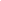 ФГБОУ ВДЦ «Смена» – круглогодичный детский центр, расположенный в с.Сукко Анапского района Краснодарского края. Он включает в себя 3 детских лагеря («Профи-Смена», «Лидер-Смена», «Арт-Смена»), на базе которых реализуется более 80 образовательных программ. В течение года в Центре проходит 16 смен, их участниками становятся свыше 13 000 ребят из всех регионов России. Профориентация, развитие softskills, «умный отдых» детей, формирование успешной жизненной навигации – основные направления работы «Смены». С 2017 года здесь действует единственный в стране Всероссийский учебно-тренировочный центр профессионального мастерства и популяризации рабочих профессий, созданный по поручению Президента РФ. Учредителями ВДЦ «Смена» являются Правительство РФ, Министерство Просвещения РФ. Дополнительную информацию можно получить в пресс-службе ВДЦ «Смена»: +7 (86133) 93 - 520, (доб. 246), press@smena.org. Официальный сайт: смена.дети.